MODULO RICHIESTA CREDENZIALI FATTURAZIONE ELETTRONICA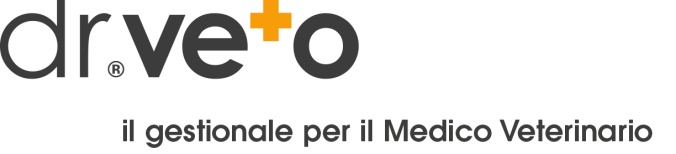 Tutti i campi sono obbligatoriDati Legale RappresentanteDati AziendaDati ContattoNome:Cognome:Codice fiscale:Ragione sociale:Partita Iva:Codice fiscale:Pec:Indirizzo:Località:Comune:Cap:Provincia:Telefono:Nome:Cognome:Telefono:Email:Possiede già un account per la fatturazione elettronica presso Aruba?   SìNo